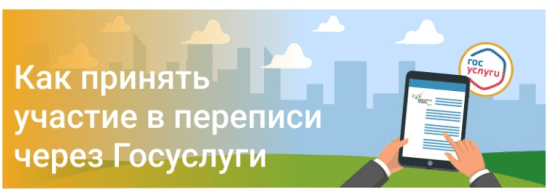 С 1 по 30 апреля этого года впервые любой житель страны сможет самостоятельно пройти интернет-перепись на портале «Госуслуги», выбрав услугу «Пройти перепись населения».ПРЕИМУЩЕСТВА ПЕРЕПИСИ ЧЕРЕЗ ИНТЕРНЕТ :ПОЛНОСТЬЮ БЕЗОПАСНО ДЛЯ ЗДОРОВЬЯ ПОЛЬЗОВАТЕЛЯ ВСЕ ДАННЫЕ ХОРОШО ЗАЩИЩЕНЫ И ПЕРЕДАЮТСЯ В ЗАШИФРОВАННОМ ВИДЕ ЭКОНОМИЯ ВРЕМЕНИ УДОБСТВО ВРЕМЯ ВЫБИРАЕТЕ ВЫ МЕСТО ВЫБИРАЕТЕ ВЫ ЧТО НУЖНО, ЧТОБЫ ПРОЙТИ ПЕРЕПИСЬ НА «ГОСУСЛУГАХ»?Стандартная или подтвержденная учетная запись на «Госуслугах»Смартфон или планшет с операционной системой Андроид или iOS, компьютер соперационной системой Windovs или iOSДоступ в интернетСПОСОБЫ ЭЛЕКТРОННОЙ ПЕРЕПИСИ НА «ГОСУСЛУГАХ»ОФИЦИАЛЬНОЕ МОБИЛЬНОЕ ПРИЛОЖЕНИЕ +ЧЕРЕЗ БРАУЗЕР НА САЙТЕ GOSUSLUGI.RU +КАК ПОЛУЧИТЬ ПОДТВЕРЖДЕННУЮ УЧЕТНУЮ ЗАПИСЬ НА «ГОСУСЛУГАХ»?На портале «Госуслуги» есть три вида профилей пользователя: упрощенный, стандартный и подтвержденный.Для упрощенного достаточно указать свою электронную почту, однако для участия в переписи населения необходимо иметь как минимум стандартную учетную запись. Подтвержденный аккаунт имеет полный доступ ко всем электронным государственным услугам. КАК ПРОЙТИ ПЕРЕПИСЬ НА «ГОСУСЛУГАХ»?С 1 по 25 апреля 2021 года. Если опасаетесь забыть, регистрируйтесь на сайте https:// www.strana2020.ru/hovto/ и мы пришлем вам напоминаниеАвторизуйтесь на сайте https://www.gosuslugi.ruВыберите услугу « Пройти перепись насления»Заполните ответы на вопросы. Перепишите не только себя, но и всех, с кем живете в одном жилище . Нажмите кнопку «Завершить», когда заполните все ответы.Получите на почту или мобильный телефон QR- код на домохозяйство и цифровой код на каждого члена домохозяйства. Предъявите их переписчику, который придет к вам домой. Это нужно для защиты от дублирования записей в базе данных Росстата.